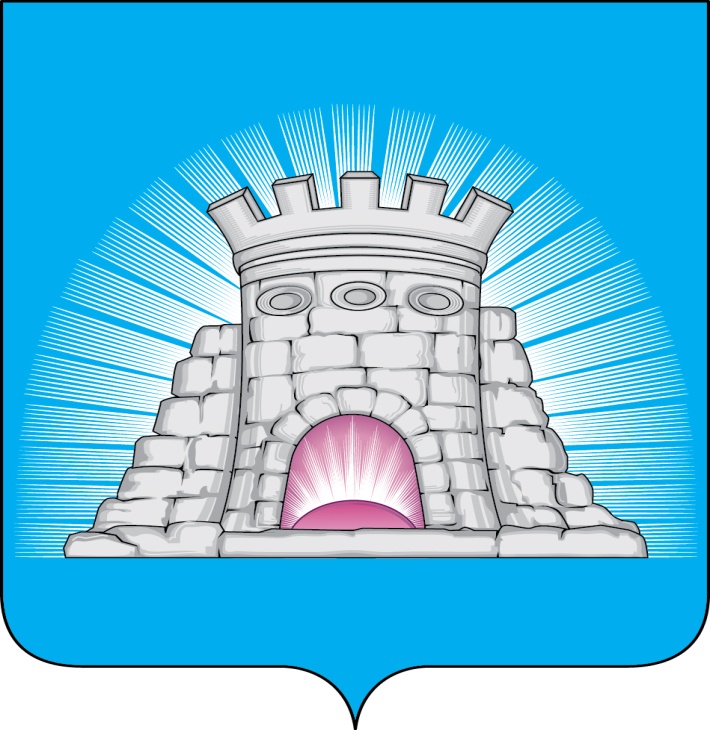 П О С Т А Н О В Л Е Н И Е12.10.2023     №   1618/10г.Зарайск                            О внесении изменений в Устав Муниципального                               казённого учреждения «Централизованная                           бухгалтерия учреждений городского округа Зарайск»                                                            В соответствии с Гражданским кодексом Российской Федерации, Федеральным законом от 12.01.1996 № 7-ФЗ «О некоммерческих организациях», Федеральным законом от 06.10.2003 № 131-ФЗ «Об общих принципах организации местного самоуправления в Российской Федерации»,                                              П О С Т А Н О В Л Я Ю:         1.Внести изменения в Устав Муниципального казенного учреждения «Централизованная бухгалтерия учреждений городского округа Зарайск» (далее – Устав), утвержденный постановлением главы городского округа Зарайск Московской области от 29.08.2017 № 1326/8, изложив Устав в новой редакции (прилагается).        2. Директору Муниципального казенного учреждения «Централизованная бухгалтерия учреждений городского округа Зарайск» Лавровой Т.Б. осуществить необходимые действия, связанные с государственной регистрацией изменений в Устав Муниципального казенного учреждения «Централизованная бухгалтерия учреждений городского округа Зарайск» в установленном действующим законодательством Российской Федерации порядке.      3. Службе по взаимодействию со СМИ администрации городского округа Зарайск Московской области разместить настоящее постановление на официальном сайте администрации городского округа Зарайск Московской области в информационно-телекоммуникационной сети «Интернет».       4. Контроль за выполнением настоящего постановления оставляю за собой.Глава городского округа  В.А. ПетрущенкоВерно:Начальник службы делопроизводства   Л.Б. Ивлева                                                                                                            12.10.2023                                                                                                                              011998Послано: в дело, Мешкову А.Н., МКУ «ЦБУГОЗ», ФУ, прокуратуре, СВ со СМИ.Т.Б. Лаврова662-56-02